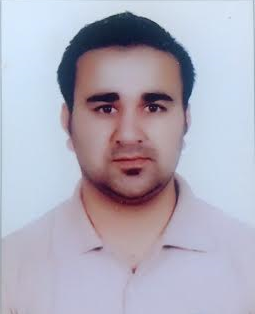  Dubai✆Whatsapp +971504753686 / +919979971283✉ muneer.375875@2freemail.com To find a career in oriented organization where I could utilize my abilities in the best interest of the organization and for my professional and personal growth as well.Name: Muneer Date of Birth: May, 04 1991 Nationality: Pakistani Religion: Islam MaritalStatus: SingleDuration                                       : July 2009 to July 2010Employer                                      :  Survey & Land Registration Bureau (HQ).Address                                         :Kingdom BahrainPosition                                         : Electrical Supervisor Building Internal & External electrification of HV & LV cabling etc. Installation and trubleshooting of main panel, Sub Main panels, Distribution Boards etc. Planning Co- ordination between sub-contractors clients and purchase dept. for smooth execution site and Office.Duration                                                   :            August 2010to  February 2017Employer                                                  :            G. P.Zachariades Over Seas Ltd.Address                                                     :            Kingdom of Bahrain Position                                                     :           Supervision/Asset Engineer EleResponsible for work Installation of HV System, Industrial Electrification, LV System, CCTV, SMATV Systems, Public address System, Security System Ceremonial lighting, Aviation lighting, Telephone/Data System, Fire alarm System, Traffic Barrier System etc.Experience in independently the installation of respective service in multistoried building. Material order and full site make a BOQ discus with project manager and make an all projects O & M manual improve with consultant.Project Duties Supervision. Quality Control.Site Inspection with consulted.Project Coordinator. Make Shop drawing.Material submitted.Dealings with Supplier.Project Safety Issues.Manage Manpower for work.Regency Intercontinental Hotel Bahrain.Riffa Shopping Mall.Sheik Rashid MajlisRiffa.King Fahd Causeway TowerBahrain Side King Fahd Cause way Tower Saudi Side ( in progress )Bahria Villa 104 Zallaq.Ritz Carlton Hotel Seef Area.Bahrain International Airport.One & Only Bahrain.Reef Island Bahrain.King Fahd Hospital.GCC Conference Center.New Oncology Center at Kingdom University. 	Duration                                                   : February 2017 to till dateEmployer                                                  : MOHD Towhidul Islam Trading Address                                                     :  UAE (DUBAI)Position                                                     :  Sales Representative Sell specific products and services to consumers.Demonstrate products and show consumers how to maximize their features.Explain different customizable features.Discuss warranties and replacement parts.Process orders in person and over the phone.Check inventory to ensure product is in stockRepresent and promote the organization with products and services at in-home product presentations, showrooms, and home shows as required.Conduct outbound lead follow-up calls to potential and existing customers via telephone and e-mail to qualify leads and to sell products and services.Set up display cases.Place clothes on mannequins.Determine seasonal trends and adjust displays as needed.Stock shelves.Ensure pricing is correct.Distribute coupons and verify that coupons are not expired.Six months basic software coursesM.S. Office,in page, Corel Draw, Internet Networking.Chinar College of Professional Studies KamraCantt Airbase.Six months AUTO CAD CourseAuto CAD 2D, 3D, Manual Khyber Pakhtunkhwa Peshawar.All the information provided above is to the best of my knowledge. Any further information that you my require can be provide by contracting the undersigned at Whatsapp +971504753686 / +919979971283, and Email: muneer.375875@2freemail.com With Warm Regards,                                                   					Muneer MUNEER CAREER OBJECTIVEPERSONAL   DETAILSWorking   Experience:Work   Description:Working   Experience:Work  Description:Major  Projects:Working   Experience:Working   Experience:Languages Known:Languages Known:Languages Known:Languages Known:Languages Known:Languages WritingReading Speaking English100%100%90%Arabic100%100%40%Urdu100%100%100%Hindi00100%Punjabi00100%Qualification:YearsDegree / CertificateSchool / CollegeSchool / College2008      Matric /Science   Govt. School DheriNaqarchianGovt. School DheriNaqarchian2014-2016Electrical 3 years DiplomaPeshawar Technical Board Peshawar Technical Board             02-12-2013Electrical wireman License EDDElectricity  Kingdom of BahrainElectricity  Kingdom of Bahrain   11-01-2014Bahrain wiring Regulations Person (SRF) BTEC Level.2 AwardPerson Institute of United Kingdom(UK)Person Institute of United Kingdom(UK)2016HABC  Health & Safety Level 1HABC  Health & Safety Level 1MTC Kingdom of Bahrain Computer Skills:Declaration